Fragebogen für Kinder /Jugendliche 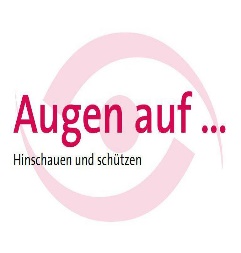 Unsere Kirche - ein sicherer Ort? 1.) Erläuterung und Sinn der Befragung Unsere Kirche ist ein Ort der Begegnung zwischen Gott und Mensch, ein Ort der Verkündigung der Botschaft Jesu. Die Botschaft Jesu ist eine Frohe Botschaft. Oft wird diese Botschaft in der letzten Zeit durch negative Schlagzeilen in der Presse erschüttert.Damit wir hier in Konz Kirchen und Kirchorte haben, in denen die Frohe Botschaft gelebt wird und jeder sich gut aufgehoben fühlt, erstellen Ehrenamtliche aus der Pfarrei in Zusammenarbeit mit dem Bistum eine Potenzials- und Risikoanalyse für Konz. Insbesondere wollen wir die Sicht von Kindern und Jugendlichen erfahren, die unsere Kirchen und Kirchorte besuchen.Wir möchten DEINE Meinung hören! Du, deine Geschwister und deine Freunde seid als Mitwirkende in der Kirche jetzt gefragt!Wir wollen wissen, ob DU dich wohlfühlst und wo es Probleme gibt. Diesen Fragebogen kannst DU anonym oder namentlich zurückschicken. Es wäre schön, wenn Du dir ein paar Minuten Zeit nimmst, diesen Fragebogen zu beantworten.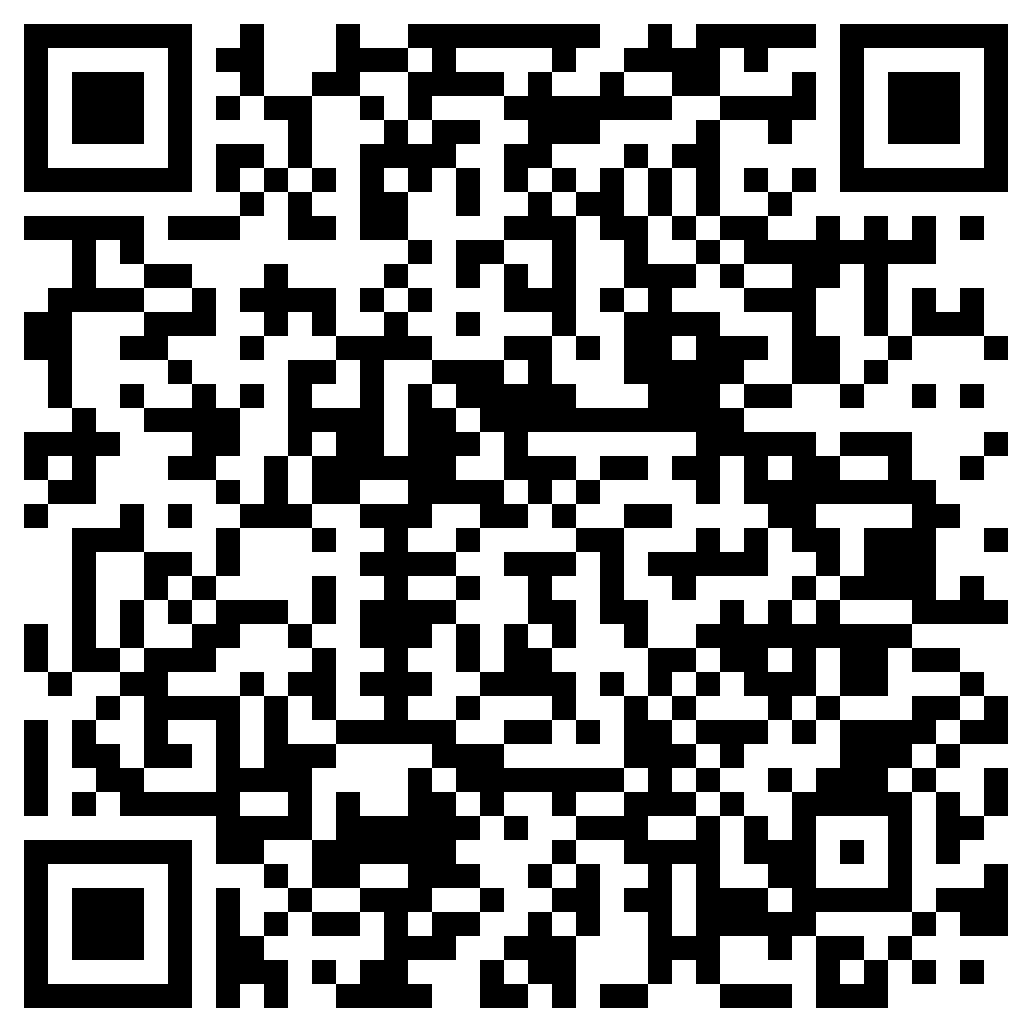 Wenn DU die Umfrage lieber digital ausfüllen möchtest ,kannst Du den folgenden QR- Code mit Deinem Handy scannen:2.) Fragebogen auf PapierformWelche Berührungspunkte mit der Kirche hast DU?o ich bin Messdienero ich bereite mich auf die Kommunion voro ich bereite mich auf die Firmung vor o ich gehöre zum Kinderchor o ich nehme an dem Kindergottesdienstkreis teil.o ich bin PfarrbriefausträgerBitte wenden! Wie fühlst DU dich, wenn du zur Kirche kommst?o sichero aufgeregto unsichero gut gelaunto froh o ängstlich o entspannt DU fühlst dich so,weil…. Gab es schon Situationen, in denen DU ein mulmiges Gefühl hattest?o ja, zum Beispiel:o neino weiß nicht Gibt es in der Kirche Orte, die DU unheimlich findest?o ja, zum Beispiel: o neinWelche Vorschläge, Ideen hast DU für unsere Kirchengemeinde?    Welche würdest DU gerne umsetzen? Wärest DU bereit mitzumachen?Vielen Dank für Deine Bereitschaft mitzumachen.Wenn Du uns noch was sagen willst, kannst du das Pfarrbüro unter der Tel. Nummer 604690 oder unter der Email Adresse: pfarrbuero@pfarreiengemeinschaft-konz.de erreichen.